Task Assignment: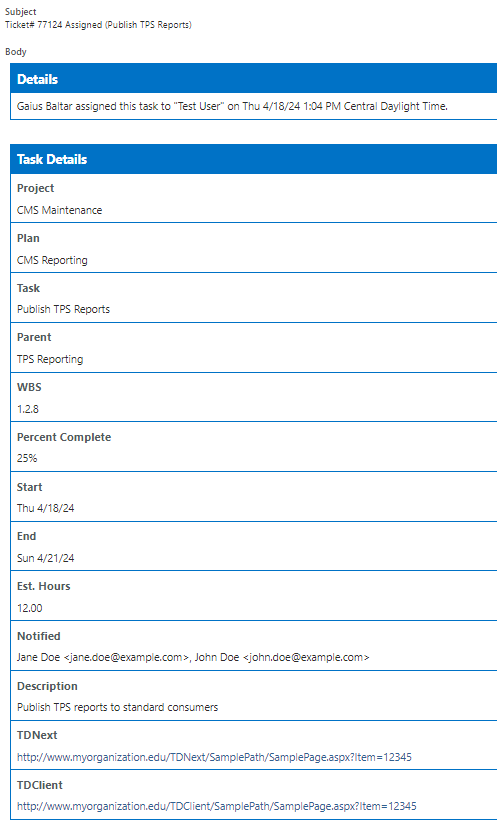 Multiple Task Assignment: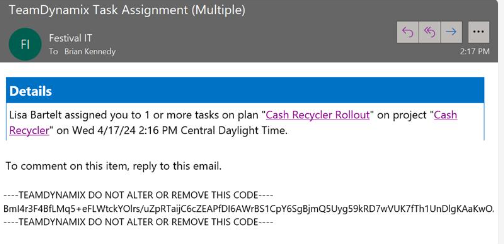 